Settle Harriers Membership Application FormPlease complete the following questions for the club records:            PLEASE USE BLOCK CAPITALSName and Address:Contact:	   					          Contact 2 (Required for JUNIORS only)Membership of other running clubs:If applying for family membership, please give the names below:I confirm that I am eligible to compete under UK Athletics rules. I accept that my personal data will be held in electronic form by the club. I agree / do not agree* to the disclosure of my personal data for the purpose of being entered for events. I agree / do not agree* to photos of me/my child taken at club events being used on the club web site, on our Facebook page, club newsletter and press articles (*Delete as applicable)
FOR JUNIOR MEMBERS – Please state if your child has any medical condition, disability or allergy that may affect training. Please also state if your child needs to carry an inhaler, epipen or other medication whilst training. …………………………………………………………………………………………………………………………………………………………………………………………………………………………………………………………………………………………………………………………………………………………Current Membership fees:		Senior	£15
				Junior	£10	(Under 18).
				Family	£25	(Any number of a family at one address).Current Training Session Fees (applicable to JUNIORS only): 	£35 for 12months JUNIOR MEMBERS – I have read, understood and will abide by the Settle Harriers Juniors Code of Conduct for athletes and parents/carers. Please tick.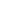 Signed __________________________________ 				Date __________________
Parent or Guardian, if under 18 ___________________________		Date __________________Please return the completed form to the Membership Secretary: membership@settleharriers.org or juniors@settleharriers.org for juniors Payment details: BACS transfer to Settle Harriers, Sort code: 20-47-61, Account: 33104362Please use your full name or your child’s name for junior members as the ‘Reference’First NamesGender (Used for race entry classification)Last NameDate of BirthAddressCategory (Sen/Jun)AddressAddressAddressPost CodeNameTelephone:Email:Other clubs of which you are a memberStatus at other club: i.e. First/Second claimDate of resignation from previous club
(if applicable)First NamesLast NameGenderDate of Birth